EL SUSCRITO NOTARIO ÚNICO DEL CÍRCULO DE TENZA-BOYACÁNIT. 1098315-1El suscrito JORGE ENRIQUE CALIXTO PAIPA, identificado con cédula de ciudadanía No. 1.098.315, en condición de Notario Único del Círculo de Tenza, certifica que la página web notariaunicatenza.com.co cumple con los requisitos descritos en el Anexo 1 de la Resolución No.1519 de 2020 MinTIC en lo referente a:Elementos no textuales (Imágenes, diagramas, mapas, sonidos etc.)Videos y elementos multimedia con subtítulos y audio descripción.El texto cuenta con 12 puntos, con contraste de color y ampliación del 12%La página cuenta con estructura organizada y se encuentra en un lenguaje comprensible.La lengua utilizada es el español.Los documentos de ofimática cumplen con los criterios de accesibilidad.Se expide, a los veintitrés (23) días del mes de septiembre del año dos mil veintidós (2022).Cordialmente, JORGE ENRIQUE CALIXTO PAIPANotario Único del Circulo de Tenza 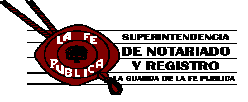 